Día de énfasis del ministerio de la mujer13 de junio de 2015“Fortaleza espiritual para momentos como estos”Escrito por Ella Louise Smith Simmons
	Vicepresidente general, 
	Asociación General de los Adventistas del Séptimo día Seminario por Dorothy Watts
Editora Carolyn Kujawa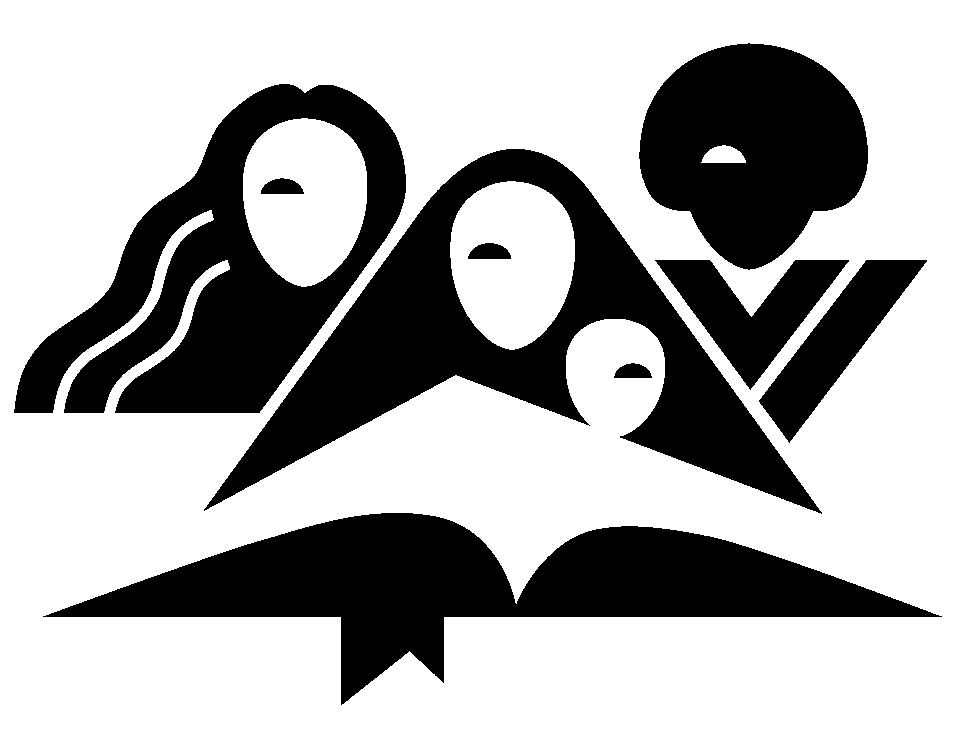 Preparado por el Departamento del Ministerio de la Mujerde la Asociación General de los Adventistas del Séptimo Día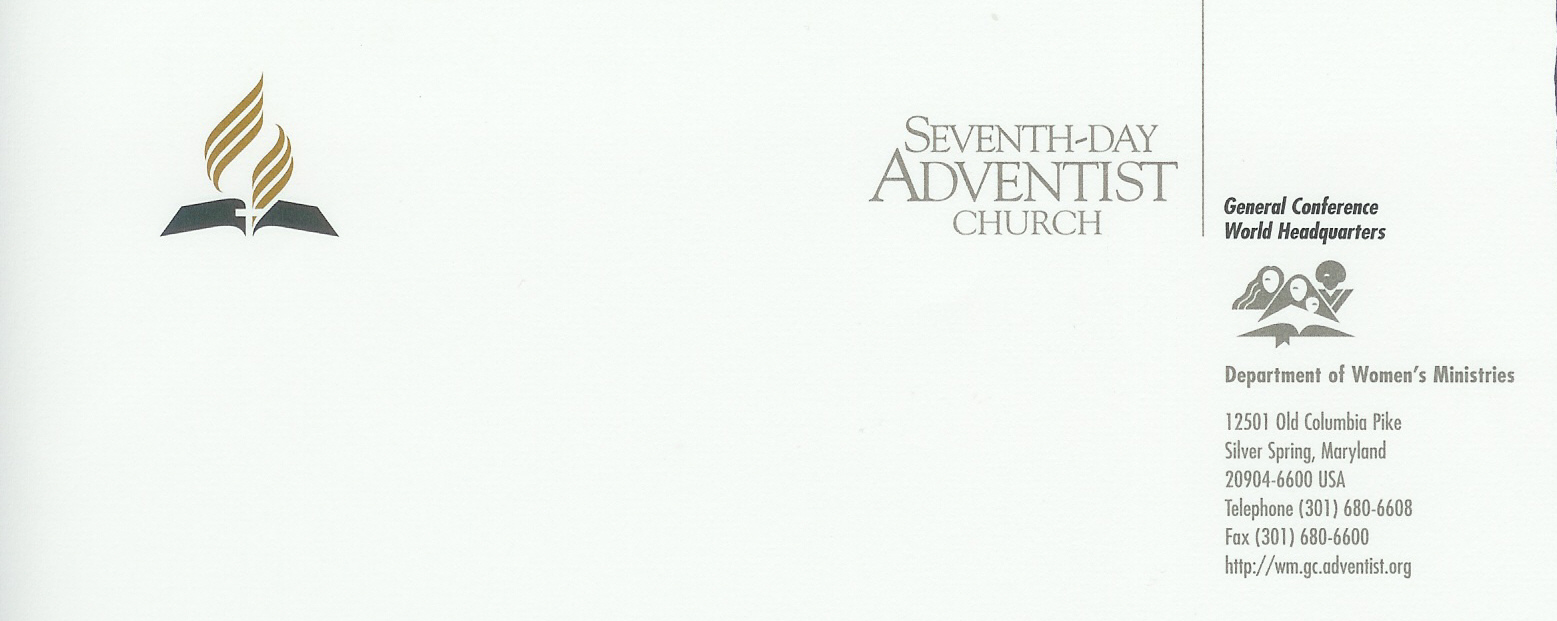 27 de enero de 2015Queridas líderes del Ministerio de la Mujer:Un feliz saludo a todas. Permítanme comenzar con una pregunta: “¿Creen que Jesús viene otra vez?” Sé que la mayoría, si no todas, contestarán: “Sí, lo creo”. Mi segunda pregunta sería: “¿Demuestran a los demás, por la manera en que viven, que Jesús viene otra vez?”Este paquete para el día de énfasis del ministerio de la mujer se enfoca en nuestra preparación para el pronto retorno de Jesús. En el sermón: “Fortaleza espiritual para momentos como estos”, nuestra autora, la doctora Ella Louise Smith Simmons, actualmente la primera mujer en desempeñarse como vicepresidente de la Asociación General, nos desafía a analizar nuestras vidas y el impacto que tenemos en los que nos rodean. También nos exhorta a vestirnos con la armadura de Dios, como Pablo nos instruye en Efesios 6.Vivimos en tiempos desafiantes y cada día enfrentamos desafíos; mas nuestro mayor desafío es vivir como Jesús a pesar de las circunstancias de la vida. Debemos estar listas para compartir a Jesús en tiempos como estos. No podemos fallarle. Él es nuestro Guía, Fortaleza, Consuelo y Paz, y más que todo, nuestro Salvador.Les enviamos este recurso con nuestras oraciones y amor pidiéndoles que exhorten a sus hermanas a vivir cada día como Jesús lo haría. Para hacerlo, debemos recordar las palabras que  Pablo nos dejó: “Vestíos de toda la armadura de Dios, para que podáis estar firme contra las asechanzas del diablo” Efesios 6:11.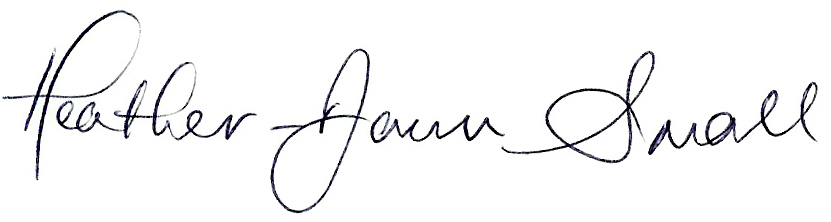 Heather-Dawn Small, Directora del Ministerio de la Mujer en la Asociación General Tabla de Contenido 				      							PageAcerca de la autora 	4  Bosquejo del servicio………………………………………………………………………………………………………….. 5Historia para los niños: “Fortaleza espiritual”.……………………………………………………………………….7	Sermón: “Fortaleza espiritual para momentos como estos”	9	 Seminario: “Belleza espiritual: Depende de su Palabra en momentos como estos”	16	Historia del Ministerio de la Mujer	32Acerca de la autoraElla Louise Smith Simmons posee la distinción de ser la primera mujer en servir como vicepresidente de la iglesia mundial Adventista del Séptimo Día. Simmons fue elegida durante la Sesión de la Asociación General del 2005, celebrada en St. Louis, Missouri.

Siendo una educadora a lo largo de su carrera, Simmons ha servido como directora del departamento de educación (Kentucky State University), decano asociada (University of Louisville), y profesora (Oakwood University, La Sierra University).

Obtuvo su experiencia administrativa mientras se desempeñaba como vicepresidente académico en Oakwood University y vicerrectora y vicepresidente académica en La Sierra University.

Simmons ha sido un miembro destacado de las juntas de acreditación y corporativas dentro de la iglesia y la comunidad. Posee una maestría de Andrews University y un doctorado de University of Louisville.

Simmons y su esposo, Nord, un maestro jubilado de estudios secundarios, tienen dos hijos adultos, Darryl y Christopher, también educadores. Bosquejo del Servicio“Fortaleza espiritual para momentos como estos”Paquete para el día de énfasis del Ministerio de la MujerLlamado a la adoración:Himno de apertura: “Venid, cantad, de gozo en plenitud”, Nuevo Himnario Adventista, No. 142 Invocación: OradoraLectura bíblica:  Salmos 96, de una versión modernaOración pastoral:Llamado a ofrendar: Música de ofertorio:Historia para los niños: “Fortaleza espiritual”Música especial:Sermón:  “Fortaleza espiritual para momentos como estos”Himno de clausura: “En Jesucristo, mártir de paz”, Nuevo Himnario Adventista, No. 360Oración de clausura:Himno de esperanza: CongregaciónLectura bíblicaSalmo 96¡Canten al Señor un cántico nuevo!¡Canten al Señor todos en la tierra!¡Canten al Señor! ¡Bendigan su nombre!¡Anuncien su salvación todos los días!¡Proclamen su gloria entre las naciones,y sus maravillas entre todos los pueblos!El Señor es grande, y digno de alabanza;¡es temible, más que todos los dioses!Todos los dioses de los pueblos son ídolos,pero el Señor es quien creó los cielos.En su presencia hay alabanza y magnificencia;en su santuario hay poder y gloria.Ustedes, familias de los pueblos,¡tributen al Señor la gloria y el poder!¡Tributen al Señor la honra que merece su nombre!¡Traigan sus ofrendas, y vengan a sus atrios¡Adoren al Señor en la hermosura de la santidad!(B)¡Tiemblen ante él todos en la tierra!Digan entre las naciones: «¡El Señor es rey!El Señor afirmó el mundo, y no será conmovido;el Señor juzga a los pueblos con justicia.»¡Que se alegren los cielos y se regocije la tierra!¡Que brame el mar y todo lo que contiene!¡Que se alegre el campo y todo lo que hay en él!¡Que todos los árboles del bosque rebosen de gozodelante del Señor, que ya viene!¡Sí, el Señor viene a juzgar la tierra!¡Juzgará al mundo con justicia,y a los pueblos con su verdad.HISTORIA PARA LOS NIÑOS“Fortaleza espiritual”Cita: "Todos tenemos momentos de fortaleza espiritual, momentos de inspiración y revelación. Debemos afirmarlos en lo más profundo del alma. Al hacerlo, preparamos nuestra reserva espiritual para los momentos de dificultad personal". - Neil L. AndersenLección:- ¿Cómo nos ayudan los músculos? Nuestros músculos se fortalecen y podemos hacer más cuando los ejercitamos. Cuando no los usamos, nuestros músculos se vuelven pequeños y débiles. El ejercicio nos ayuda a desarrollar músculos fuertes.También necesitamos crecer fuertes espiritualmente y en nuestro amor por Jesús.[Pregunte a los niños] ¿Cómo podemos ser más fuertes espiritualmente? [Anime a los niños a compartir sus ideas. Estas son algunas posibilidades: al guardar los pactos bautismales, obedecer a nuestros padres, orar, asistir a la iglesia, leer nuestras Biblias, etc.][Pregunte] ¿Por qué es tan importante ser fuertes espiritualmente? [Posible respuestas: Para evitar la tentación, ser guiados por el Espíritu Santo en nuestras decisiones, y elegir hacer lo correcto.]Debemos desarrollar fuerza espiritual así como debemos desarrollar fuerza física. Hay una historia en la Biblia acerca de un hombre que tenía gran fuerza física y cómo la usó. Se llamaba Sansón.El Señor llamó a Sansón para liberar a los israelitas de los filisteos. La misión de Sansón requería fuerza física. El Señor hizo un pacto con Sansón: tendría fuerza física mientras obedeciera al Señor. Sansón debía siempre mantener largo su cabello como señal de su pacto.Sansón era tan fuerte que mató a un león con solo sus manos, y mató a muchos malvados filisteos. Los filisteos querían saber cómo era que Sansón tenía una fuerza asombrosa.A Sansón le gustaba mucho una chica llamada Dalila. Un día, los filisteos hablaron con Dalila y le dijeron que si ella investigaba por qué Sansón era tan fuerte, ellos le darían mucho dinero. Sansón no le decía el secreto de su fuerza, pero ella lo molestaba con la misma pregunta todos los días hasta que él ya no aguantó más. Por fin, Sansón le dijo que el Señor le había prometido tener gran fuerza mientras no se cortara su cabello.Esa noche, Dalila esperó hasta que Sansón se durmiera y entonces le cortó su cabello. Después de eso, su fuerza se terminó. Ella le avisó a los filisteos cuan débil era Sansón ahora, y ellos vinieron y se lo llevaron, y lo arrojaron en la cárcel. [Pregunte a los niños] ¿Qué le ofrecieron los filisteos a Dalila si ella los ayudaba a capturar a Sansón?[Pregunte] ¿Por qué creen que las personas a veces son tentadas a hacer lo malo a cambio de  dinero? ¿Ustedes harían algo malo a cambio de mucho dinero? ¿Cómo podemos evitar ser tentados a hacer cosas malas a cambio de dinero?

La fuerza de Sansón no estaba en realidad en su cabello. Su cabello largo era solo una señal de su promesa al Señor. Cuando Sansón rompió su pacto, su promesa a Dios, el Señor retiró la gran fuerza física.
[Pregunte] ¿Cuál de las dos fuerzas creen que es más importante, la física o la espiritual? ¿Por qué?Es bueno ser fuerte físicamente, pero es más importante ser fuertes espiritualmente. Algunas personas no pueden desarrollar grandes músculos, pero cualquier persona que lo intente, puede desarrollar fortaleza espiritual.Cuando las personas se vuelven débiles espiritualmente, tal vez cedan a la tentación, pequen, o pierdan la guía del Espíritu Santo, y tal vez no puedan hacer la obra que Jesús tiene para ellos—compartir su amor y bendecir a los demás.Podemos desarrollar fuerza espiritual que necesitamos para vivir de la manera que Jesús desea que vivamos al leer la Biblia, orar, leer historias de los héroes de la Biblia, y escuchar la Escuela Sabática. Si hacemos esas cosas, el Señor nos hará fuertes espiritualmente. Cuando somos fuertes espiritualmente, seremos bondadosos, serviciales, generosos, contaremos a otros acerca del amor de Jesús, y seremos felices.SERMÓNFortaleza espiritual para momentos como estosElla Louis Smith SimmonsIntroducción 	¿Por qué estás donde estás? ¿Por qué trabajas donde trabajas? ¿Por qué vives donde vives? ¿Por qué vas a la escuela a la que asistes? ¿Por qué vas a la iglesia a la que vas? Haces lo que haces porque Dios te ha asignado a ese lugar para momentos como estos.	En ocasiones nos encontramos en momentos que llamamos el “eje central” de la historia. Cuando pienso en lo que está ocurriendo ahora mismo en nuestra cultura y considero que estamos viviendo en los últimos días, creo que estamos en una hora estratégica en este momento. Tú y yo estamos aquí con la oportunidad de toda una vida: vivir una vida que de honor a Dios en una hora como esta.El propósito de Dios destinado para nuestras vidas 	Nuestra lectura bíblica está en el capítulo 12 de Romanos. Leamos juntos los versículos 1 al 8. Para hacer el pasaje más personal, usaremos las palabras femeninas donde se usan las masculinas en el texto original. Leeré de la versión Reina Valera Contemporánea:	“Así que, hermanas, os ruego, que por la misericordia de Dios, que se presenten ustedes mismas como un sacrificio vivo, santo, agradable a Dios. ¡Así es como se debe adorar a Dios! Y no adopten las costumbres de este mundo, sino transfórmense por la renovación de su mente, para que comprueben cuál es la voluntad de Dios, lo que es bueno, agradable y perfecto. 	“Por la gracia que me es dada, digo a cada una de ustedes que no tenga más alto concepto de sí que el que debe tener, sino que piense de sí con sensatez, según la medida de fe que Dios repartió a cada una. Porque así como en un cuerpo hay muchos miembros, y no todos los miembros tienen la misma función, así también nosotras, aunque somos muchas, formamos un solo cuerpo en Cristo, y cada miembro está unido a los demás. Ya que tenemos diferentes dones, según la gracia que nos ha sido dada, si tenemos el don de profecía, usémoslo conforme a la medida de la fe. Si tenemos el don de servicio, sirvamos; si tenemos el don de enseñanza, enseñemos; si tenemos el don de exhortación, exhortemos; si debemos repartir, hagámoslo con generosidad; si nos toca presidir, hagámoslo con solicitud; si debemos brindar ayuda, hagámoslo con alegría”. Romanos 12:1-8 	Muchas de ustedes han escuchado hablar acerca del Derbi de Kentucky en Louisville, Kentucky, en el primer fin de semana de mayo cada año. Es una carrera de caballos famosa y muy concurrida. Une a personas de todo nivel social, incluyendo estrellas de cine, líderes políticos, realeza, agricultores, y trabajadores de fábrica. Jóvenes y adultos asisten al derbi, algunos esperando seleccionar al ganador y otros solo para disfrutar de las festividades. 	Se conoce el derbi por sus desfiles de sombreros adornados. Las mujeres en particular se envuelven en la obsesión por los sombreros, aunque muchos hombres también guarnecen sus estrambóticos sombreros. Si visita Louisville en las dos semanas del festival derbi, especialmente el fin de semana de su culminación, disfrutará una demostración espectacular de sombreros y guarneces para la cabeza.	Durante una semana derbi reciente, muchos sombreros elegantes y elaborados adornaban a las damas que asistían a esta carrera. Una demostración como esta nos lleva a una consideración más seria. Les explico: Adornadas con los sombreros encantadores, aquellas cabezas eran hermosas en el exterior, ¿pero qué de su interior? ¿Con qué habían llenado sus cabezas aquellas mujeres? ¿Qué pensamientos consideraban? ¿Qué propósitos las motivaban? ¿Hacían una diferencia en el mundo más que lo que hacían con esta presentación grandiosa? ¿Eran más que golosinas para la vista, o daban valor a sus familias, vecindarios, pueblos, y naciones?La higuera	Una historia del Nuevo Testamento nos cuenta que un día Jesús se encontró con una hermosa higuera, en este caso era un árbol adornado con follaje brillante, promesa de fruta deliciosa. Los evangelios nos dicen que Jesús tenía hambre, y buscaba qué comer, algo para sobrevivir y sostenerlo. Y llegó a una higuera frondosa que se presentaba de manera espléndida. Estaba cubiertas de hermosas hojas de verde oscuro. Si yo hubiese estado allí, probablemente me hubiera detenido para admirar ese árbol hermoso—por lo menos por un instante, para satisfacerme en una festín visual. Indudablemente los sombreros de las damas de Louisville no podrían haberse comparado con el esplendor de esa higuera. 	No obstante, así como en el festival derbi el Señor llevó mis pensamientos a temas de más importancia, a asuntos que son más importantes que la apariencia, nuestro Salvador miró más de cerca esa higuera. Vio más allá del adorno exterior a su interior y quedó decepcionado con lo que vio. ¿Somos a veces como ese árbol? Aunque no hay nada malo en tener una apariencia limpia y atractiva, nada de malo en usar sombreros atractivos, es mucho más importante tener algo digno dentro de nuestras cabezas. Debemos llenar nuestras mentes con la belleza y riqueza de Su palabra, los principios de Su reino. Debemos ocuparnos en la obra que cumple con el propósito diseñado por Dios para nuestras vidas. 	Elena White nos dice que el encuentro de Jesús con la higuera bien adornada, pero estéril, nos enseña una segunda lección, y es aún más importante en este relato bíblico donde Jesús tenía hambre. Ella dice que Jesús “representaba a un pueblo hambriento de fruto que debían haber tenido, pero no lo recibieron de la higuera aparentemente floreciente”, lo que representa al pueblo de Dios—nosotros. “Las necesidades espirituales no se suplieron para satisfacer al pueblo por el cual Cristo entregaría su vida para salvar por su gracia y justicia” [traducido del inglés].Llevar fruto La señora White sigue diciendo que “cuando el Señor está con el pueblo que tiene  conocimiento y ventajas de esclarecimiento espiritual, y cuando éste imparte lo que ha recibido de Dios, viene a ser como ramas cargadas de fruto. Reciben las ricas bendiciones de Dios, y producen fruto”. “El resultado seguro”, añade ella, “en las manos de Dios y bajo la influencia del Espíritu Santo, son hombres [y mujeres] de poder. Constantemente representan ante el mundo las grandes bondades de Dios, no solo en lo espiritual, sino también en lo temporal”. (Manuscrito 65, 1912, traducido del inglés).  	Para ampliar en estos pensamientos, encontramos que el corazón del mensaje del Evangelio está aliviar el dolor y el sufrimiento, y mejorar las condiciones de vida de los necesitados en el mundo. Al escuchar las noticias, nos danos cuenta de las vidas destrozadas por la enfermedad, la pobreza, la inanición y el crimen. Las investigaciones nos dicen que las condiciones empeorarán en las próximas décadas. Las proyecciones ya están probando ser veraces. Por ejemplo, el National Intelligence Council [Concilio nacional de inteligencia] predice que:Aunque las fuentes de alimento deben ser adecuadas para alimentar al mundo, el número de personas malnutridas aumentará, y muchas áreas experimentarán hambrunas devastadoras por los conflictos y desastres naturales. ¿Producirá cosecha tu relación con Jesús? ¿Dará fruto tu fe? ¿Ayudarás a alimentar a este pueblo hambriento?Se pronostica que casi la mitad de la población mundial vivirá con escases de agua o sequía. ¿Dará fruto tu fe? ¿Actuarás para proveerles agua limpia?  Se predice que el SIDA y otras enfermedades destruirán las poblaciones de adultos trabajadores, dejando a innumerables niños huérfanos. ¿Llevarás fruto que aliviará su angustia?Se predice que personas enfermas y hambrientas huirán a las ciudades, a veces duplicando la población de las grandes ciudades del mundo porque buscan cuidado para la salud, alimento, y abrigo. ¿Dará fruto tu fe para proveer a sus necesidades?Se espera que los grupos criminales aumenten en sus actividades—narcotráfico, tráfico de extranjeros, trata de mujeres y niños, contrabando de armas, y creación de emergencias humanitarias. ¿Dará tu fe fruto? ¿Serás lo suficientemente valiente para enfrentar estos males? Las estadísticas indican que los conflictos internos serán violentos y de larga duración. ¿Darás fruto? ¿Tendrás el coraje para trabajar en pro de la paz y la sanación?Se predice que el terrorismo también aumentará en el mundo, y resultarán en pérdidas masivas. ¿Llevarás fruto que aliviane los temores y traiga ayuda a estas personas?	Al ver cómo ocurren estas predicciones, el quebrantamiento de las unidades de familia y el aumento en la intolerancia y el odio, debemos darnos cuenta que Dios necesita que llevemos fruto en estos tiempos. Nuestra fe y nuestra relación con Él deben manifestarse en servicio.	Mujeres del Reino de Dios, vemos evidencia de que vivimos en los últimos días y que Dios está buscando en todas épocas de la historia, a hombres y mujeres preparados para el servicio a un mundo condenado. Dios busca preparar un grupo de siervos líderes dedicados a su causa, líderes que no se limitan por la raza, etnicidad, nivel social, estatus económico, edad, o sexo. Él llama a siervos líderes, que ven al servicio como la suprema vocación. Escudriña tu corazón. ¿Sientes que las mujeres—nosotras y nuestras hermanas—somos idóneas para el servicio?El ejemplo de Ester	Al pensar en ejemplos de siervo líderes, de aquellos cuya fe llevó fruto en el servicio, aprendamos del ejemplo de la Reina Ester. La Biblia nos dice que Ester había pasado de una vida tranquila, tal vez recóndita, a un lugar destacado. Un comentarista la describe como una mujer hermosa de buen juicio, extraordinario dominio propio, y noble abnegación.	Sin duda Ester fue una mujer hermosa y ricamente adornada, pero como muestra su historia, había mucho más para Ester que solo una apariencia atractiva. Poseía en su corazón y mente los atributos ejemplares de un siervo líder abnegado. Era inteligente, buen oyente, buena comunicadora, una personalidad y carisma agradable, sociable, sana sicológicamente, poseía una creencia sólida en Dios, tenía fuerza moral y valentía general, era segura de sí misma, y de sensibilidad poco común a las necesidades de los demás. 	Todos estos atributos eran dones de Ester. Los talentos, características y rasgos personales todos provenían de Dios para usarse en su causa. Ester probablemente no tenía idea del gran propósito para su vida. No se dio cuenta—como tampoco se dieron cuenta Samuel, Jeremías, o David—que escuchó desde pequeña el llamamiento de Dios. Aún sus compañeros y pueblo no esperaban que fuera líder por ser solo una mujer.  Se esperaba que no hablase sin antes dirigírsele la palabra—pues era solo una mujer; no podía tomar una postura firme porque no tenía autoridad política dado a que era solo una mujer. Era privilegiada, y no se esperaba que ella se preocupara por situaciones difíciles del pueblo ya que era una mujer supuesta a deleitar la vista de las personas y ser un ornamento en los brazos del rey. Al los que estaban a su alrededor, su único valor era su gran belleza y adorno espléndido—porque era solo una mujer.	Sin duda esta mujer era  hermosa y de vestido impecable, pero el gran valor de Ester era más de lo que se podía ver a simple vista, y cuando llegó el momento, cuando las condiciones en su mundo llegaron a crisis, Dios envió su palabra, su llamado divino, a la Reina Ester. Una vez ella comprendió la situación apremiante de su pueblo, Ester reconoció el llamamiento de Dios y comprendió su propósito en la vida por medio de la oración y el ayuno.	La Biblia nos dice que Ester audazmente declaró que ella retomaría la causa, iniciaría una intervención. Sabemos que lo hizo sin preocuparse por su seguridad personal. Estaba dispuesta a entregarse por otros, aún arriesgando su vida.
	Algunos han definido el “llamado” como un comparecencia divina.  Cuando recibimos una orden de comparecencia ante la corte, no declinamos la invitación. Ester respondió al llamamiento de Dios, la comparecencia divina, con un determinado y resuelto “Sí, Señor”.  Sus acciones mostraron que aunque sabía que Dios podría salvar a Su pueblo por otros medios, Él la había elegido como su instrumento. Solo ella había sido llamada para cumplir el plan de Dios para Su pueblo. 	Ester sabía que si Dios la había llamado, también la sustentaría en vida o muerte. Pero debía ejercitar gran fe porque, como a la mayoría de nosotros, Dios no le había revelado el resultado de sus acciones. No sabía si perecería o sería victoriosa en su confrontación con el mal.  Sencillamente sabía lo que Dios quería que ella hiciera, y eso era suficiente. Como Gedeón, Ester había comenzado su vida como la más pequeña de los pequeños, pero permitió que Dios la transformara por su gracia y la usara en servicio extraordinario para el pueblo de Dios. 	Nuestro pueblo—nuestras familias, vecinos, feligreses, conciudadanos, hermanos y hermanas—ha sido el blanco de Satanás para su aniquilación. Dios llama nuevamente a las mujeres que se han preparado, mujeres que tienen algo debajo de esos sombreros hermosos y peinados a la moda, mujeres que oirán su llamamiento y comprenderán que fueron puestas en el reino de Dios para un tiempo como este. Ahora que hemos sido transformados día a día por la gracia de Dios, Él desea cumplir otra transformación en nosotros—uno que resulte en el servicio a los demás. Él desea una fe que de fruto.	Dios llama a mujeres que lo entreguen todo, que respondan a su llamamiento de ser siervo líder. Por medio del don de su gracia, Dios nos llama hoy a ser parte de su causa, nuestra iglesia nos llama al gran servicio a la humanidad, y el mundo nos llama a atenderlo. Además, esta iglesia no será la más eficaz y efectiva en alcanzar su propósito hasta que use los talentos y dones que Dios ha puesto en ella. Hombres y mujeres, jóvenes y adulos, son llamados por Dios para cumplir el propósito para el cual nacieron. La iglesia no triunfará hasta que las mujeres en todos los lugares sean libres y cumplan los propósitos para los cuales nacieron.	Cada una tiene una responsabilidad. Debemos levantarnos y salir, no para disgustar a la iglesia o el mundo ni para derrocar las estructuras ya establecidas, sino levantarnos de nuestros lugares de privilegio, surgir de nuestras zonas cómodas de trabajo y tomar nuestra cruz y ser un  siervo líder, dispuestos a sufrir el dolor, la frustración, el cansancio, y en algunas instancias, la muerte por la causa de Dios en servicio a una iglesia en desdén y un a mundo condenado.  	Hoy y en los años por venir, el mundo necesita siervos que vayan más allá de lo que ha conocido en el pasado. Como indican las predicciones, las acciones pasadas no serán suficientes para los tiempos que vendrán. Nosotros los que estamos aquí, en estos tiempos de la historia,  hemos sido elegidos para tomar el manto del siervo líder, el manto de servicio. Sin importar lo que hicimos en el pasado, tenemos una tarea aún más grande para hacer—hoy y en el futuro. Escuchemos lo que dice Elena de White: “…podéis hacer una obra noble para Dios si queréis. La mujer no conoce su poder… Hay un propósito más elevado para la mujer, un destino más grandioso. Debe desarrollar y cultivar sus facultades, porque Dios puede emplearlas en su gran obra de salvar las almas de la ruina eterna”.—Testimonios para la iglesia, tomo 4, pág. 635Estamos reunidos aquí en esta convocatoria especial para recibir dirección de nuestro Líder celestial. Estamos vestidos, haciendo nuestra parte, ¿pero estamos en verdad preparados para una hora como esta en el mundo?La vestimenta adecuada 	En Louisville y la mayoría del sur de Estados Unidos, las personas se preocupan mucho por vestirse adecuadamente para la ocasión. Nosotras las mujeres cristianas también debemos preocuparnos, pero no en maneras como en el pasado—midiendo el largo de las faldas y la intensidad del color.  Alguien ha dicho que debemos llevar puesta nuestra ropa de guerra, pues al ofrecer nuestro servicio a un mundo de maldad, lucharemos, no con carne y sangre, sino contra poderes sobrenatural de tinieblas espirituales. Al proseguir, debemos revestirnos con toda la armadura de Dios. De esa manera deseo vestirme hoy. Quiero que mi vestimenta sea hecha a la medida por encargo del Espíritu Santo, y deseo que Efesios 6 sea mi marca. Cuando tengamos esto, estaremos adornados como la Reina Ester.	Ester vistió telas muy finas en sus faldas largas ondulantes, pero también estaba envuelta con la verdad. Sus faldas complementaban las blusas más delicadas y elaboradas, pero también estaba entallada con la coraza de justicia. Ester vistió los zapatos más finos y a la moda de su día y probablemente tenía un clóset lleno de zapatillas hechas a manos, pero más importante, sus pies calzaba con la preparación del Evangelio de paz, y aunque llevaba un delicado abanico en su mano, con certeza llevaba el escudo de la fe. Luego, para completar su vestimenta, los adornos de su cabeza siempre eran elegantes. Y aún sobre ellos vestía el yelmo de la esperanza de salvación. Aunque Ester debe haber llevado bolsos exquisitos de las mejores piedras y metales preciosos, sabemos que empuñaba la espada del Espíritu, que es la Palabra de Dios.Sí, es importante vestirse adecuadamente según la ocasión. ¿Estás vestido para la ocasión? ¿Vistes la vestimenta de marca de Efesios 6 al marchar hacia delante en un servicio tan importante? Sabes, tal vestimenta requiere atención diaria, y es algo costosa. ¿Cómo podemos entonces, mujeres ordinarias de medios e influencia limitados alcanzar y mantener esa norma de vestimenta?Conclusión	Elena de White dice del mensaje de Pablo en Romanos 12 (y de nuevo sustituiré el lenguaje femenino por el masculino):“La mujer, ser caído, puede ser transformada por la renovación de la mente, y, de este modo probar ‘cual sea la buena voluntad de Dios, agradable y perfecta’. ¿Es esto posible? Sí, cuando el Espíritu Santo toma posesión de la mente, del espíritu, y del carácter”. Sigue diciendo  Elena de White: “¿Cómo y dónde se lo prueba? ‘Pues hemos llegado a ser espectáculo al mundo, a los ángeles y a los hombres”. En los lugares celestiales, pág. 323.1 (¡Seguramente lo escribió para la mujer!)	“Los frutos de la verdadera obra”, dice ella, “por el Espíritu Santo son evidentes en el carácter. Así como un buen árbol da buenos frutos, también el árbol que sea plantado en el huerto del Señor producirá frutos para vida eterna”. Nos asegura ella que una completa transformación parecerá costosa, ¡pero en realidad es gratuita! Es un don de Dios para nosotros. Por lo tanto, apresurémonos a decir con Isaías, “Oí la voz del Señor que decía: ¿a quién enviaré y quién irá [a servir] por nosotros? Entonces respondí yo: Heme aquí, envíame [a servir] a mí”. (Isaías 6:8)Dios te creó para una tarea divina—una función única que cumplir en tu vida—¡así como Ester! Hay algo que puedes hacer por Dios que nadie más puede hacer—un lugar específico que solo tu puedes llenar. 	Que Dios bendiga a cada una de nosotros para cumplir, en momentos como estos, el propósito de nuestra vida por medio del servicio.*Recibiréis poder, pág. 52.3	SEMINARIOBELLEZA ESPIRITUAL:Confía en la Palabra en momentos como estosPor Dorothy WattsIntroducciónBilly, de cinco años de edad, escuchaba a su papá y mamá dialogar sobre un problema desconcertante. “¿Qué vamos a hacer?”, suspiró la madre."No lo sé”. El padre sacudió su cabeza, su frente fruncida por la preocupación. “No sé a dónde más acudir para obtener ayuda”.   "¿Por qué no le pides a Santificado que ayude?", preguntó Billy.  "¿Santificado?", Contestó el padre. “¿Quién es Santificado? No conozco a ningún Santificado”."Tú sabes", dijo Billy.  "Padre nuestro que estás en el cielo, Santificado sea tu nombre".Cuán a menudo he sido como los padres de Billy, preocupándome, agobiándome, amargándome, sin saber a dónde acudir, cuando todo lo que necesitaba era “pedirle a Santificado”. Lo que debí hacer era acudir a Aquel en quien siempre puedo confiar—Jesucristo, la Palabra viva—y la Biblia, Su Palabra escrita.¡Podemos confiar en su Palabra!Hoy hablaremos sobre algunas áreas de nuestra vida en las que necesitamos confiar en su Palabra.Dirección:  Salmo 119:105  (Pida que alguien lo lea).Voy a contarles acerca de una ocasión en la que confié en la Palabra como guía para mi vida.  (Comparta una historia personal o la siguiente experiencia).Sucedió cuando Ron y Dorothy Watts eran misioneros en India. Habían ido a casa por tres meses para visitar a la familia y buscar un bebé para adoptar. Era mediados de agosto y estaban programados a regresar la primera semana de septiembre. Ron estaba cumpliendo con invitaciones que había recibido para predicar en California mientras Dorothy visitaba a su madre en Ohio.Ron telefoneó a Dorothy una tarde para decirle que habían mellizos recién nacidos disponibles para adopción. Podían adoptarlos, pero tendrían que vivir en California un año para completar los procedimientos de adopción. Ron le pidió que se uniera a él en oración durante un día para conocer la voluntad de Dios para ellos en este asunto.Dorothy oró extensamente esa noche, pero no recibió respuesta. Oró de nuevo la siguiente mañana, pero no hubo respuesta.Entonces, llegó el cartero con varios libros que había pedido sobre el ABC de la oración bíblica de Glenn Coon. Los abrió y descubrió cómo reclamar las promesas y supo con convicción que su oración había sido contestada. PIDE.  "Pedid y se os dará, buscad y hallaréis, tocad y se os abrirá". Pide a Dios algo que él ya te ha prometido. Encuentra una de las 3,573 promesas en las Escrituras, una que promete algo que necesitas.CREE.  "Lo que pidáis en oración creyendo, lo recibiréis". Cree que Dios cumple su Palabra. Cree que Él es fiable, que Él no miente. Cree que con Él todo es posible y Él hará lo que Él ha prometido.CLAMA.  Clama la promesa como tuya. Arrodíllate con la Biblia abierta en la promesa.  Pon tu dedo sobre el versículo y léeselo a Dios. Di: “Dios, tú lo dijiste y yo lo creo”. Ahora clamo esa promesa y pido que hagas lo que prometiste que harías. Te agradezco ahora por hacerlo. Creo que ya estás haciendo lo que prometiste hacer. ¡Gracias!”.Todo lo que Dorothy necesitaba ahora era encontrar una de esas 3,573 promesas que dicen: "Los Watts adoptarán mellizos de California." No estaba allí.Pero encontró una en Santiago 1:5 que decía: "Si alguno de ustedes requiere sabiduría, pídasela a Dios, y él se la dará, pues Dios se la da a todos en abundancia y sin hacer ningún reproche”.Se arrodilló, y colocando su dedo sobre la promesa, oró: "Querido Dios, tu has prometido aquí darme sabiduría si solamente la pido. La estoy pidiendo. Por favor dame la sabiduría concerniente a esta adopción. ¿Debemos quedarnos un año y adoptar, u olvidarnos de ello y regresar a Inda inmediatamente?".En ese momento la palabra “carro” le vino a la mente y pensó en el carro que habían usado durante tres meses. Si debían regresar a India, debían venderlo rápidamente. Si debían quedarse un año, necesitarían el carro. Habían tratado de vender el carro antes de que Ron se fuera a California, pero nadie respondió al anuncio.¡Tal vez por eso no se vendió!, pensó Dorothy. ¡Por supuesto! ¡Dios sabía de esta adopción, que debíamos quedarnos y necesitaríamos un carro! "Señor, ¿es esa la respuesta?", oró ella. “¿Es esto lo que tienes para nosotros? ¿Debemos quedarnos con el carro y adoptar a los bebés?".Aún estaba de rodillas cuando sonó el teléfono. Contestó y una señora dijo: “¿Ustedes están vendiendo un carro?".  Dorothy se asombró. Esto era increíble. ¡El carro ni estaba anunciado!”.  ¿Cómo lo sabía?"Sí, pero no está en muy buenas condiciones", contestó Dorothy.  "Tal vez no quieran comprarlo. Creo que algo anda mal con el cambio, y el carburador, y el arranque, y tal vez los frenos. No sé que más". ¡Era obvio cómo ella quería que salieran las cosas!"Mi papá es mecánico”, dijo la persona. "¿Podemos ir ahora y verlo?".Llegaron en 15 minutos. Dieron una vuelta en el carro a la cuadra. Él miró debajo del capó y miró esto y aquello. "No hay mucho mal que no pueda arreglar", dijo él. “¿Cuánto piden?".Los Watts habían comprado el carro en $850.  Ron dijo que tendrían suerte si lo vendían por $600, pero que aceptarían lo que pudieran ofrecer. Dorothy no quería vender ese carro. Y aunque solo pagaron $850 por él, ella pidió "$925.""Lo compraremos", dijo el hombre. Hicieron un cheque en el momento. El carro se fue y  Dorothy no dudó de lo que debían hacer. Regresaron a India donde el Señor les dio tres hermosos niños Indios, ahora adultos, y cinco nietos.Necesidades emocionales:  Filipenses 4:19  (Pida que alguien lo lea).Minirth y Meier mencionan 12 necesidades básicas que todos tenemos. Aire, alimento, agua, estimulación mental, sexo, amor, dignidad propia, poder, confianza propia, bienestar, seguridad, y alivio de las tensiones síquicas. Las primeras tres son necesidades físicas para la sobrevivencia. El resto son necesidades mentales o emocionales.Dios desea satisfacer todas estas necesidades, emocionales y también físicas. Esta es una promesa que puedes clamar: "Mi Dios pues suplicará todas mis necesidades".  Puedes confiar en su Palabra para suplir tus necesidades emocionales.(Comparte una experiencia personal en la que Dios suplió tus necesidades emocionales para una amiga, para consuelo, para fortaleza, o cualquier necesidad emocional. O puedes usar la siguiente historia).Poco después de que Dorothy Watts se trasladara de Oregón a Michigan, estuvo sola un fin de semana. Un viernes de tarde, se sentó al piano y tocó himnos antiguos familiares. Cuando llegó a "I Want My Friends to Pray for Me", [quiero que mis amigos oren por mí] sus ojos se llenaron de lágrimas, y no pudo seguir tocando hasta el final."Oh, Dios”, sollozó. "No tengo ni un amigo en este nuevo lugar que ore por mí. Por favor, Señor, ¡ayúdame a encontrar un amigo! ¡Estoy muy sola!".Al día siguiente, abrió su buzón y encontró una tarjeta de Muriel, una mujer de una iglesia cercana donde el esposo de Dorothy había predicado. Habían almorzado juntas una tarde con su familia. La tarjeta decía: "Me sentí impresionada a escribirte una nota y dejarte saber que estoy orando por ti. Deseo ser tu amiga".Dios suplió la necesidad emocional de amistad de Dorothy. Y puedes confiar en Él que suplirá también tus necesidades emocionales.Joni Earekson Tada es otro ejemplo de alguien que descubrió que Dios suple necesidades emocionales. Ha sido cuadripléjica desde la edad de 17 años como resultado de un accidente automovilístico. La vida ha sido dura para Joni, pues ha tenido que depender totalmente de otros. Sin embargo, por medio de esto aprendió a depender totalmente en Dios y en Su Palabra para sus necesidades emocionales.Ella escribe: "Esta mañana tiré al suelo con mi silla de rueda un montón de dictados y me sentí muy torpe. Me sentí tan inútil. En ocasiones como esas en que una ola de emociones amenazan tragarme, me he entrenado a aferrarme como a un ancla de la Palabra de Dios a versículos como estos: ‘Espera en Dios, porque aún debo alabarlo. ¡Él es mi Dios! ¡Él es mi Salvador!’ (Salmo 42:5). Me ayuda especialmente en esos días que pienso ‘oh, cuánto quisiera tener mis manos’”. Sí, podemos confiar en la Palabra Dios que suplirá nuestras necesidades emocionales.Necesidades físicas: Mateo 6:28-33.  (Pida que alguien lo lea).(Comparte una historia personal acerca de cómo Dios cumplió su promesa y suplió tu necesidad física de alimento, ropa, abrigo, y dinero para pagar las deudas, etc. O comparte la siguiente historia).Dorothy Watts experimentó la certeza de esta promesa cuando era una esposa joven de pastor. No trabajaba, así que pasaba bastante tiempo tratando de estirar el presupuesto para cubrir los gastos básicos. No quedaba nada para ropa nueva.Una mañana su esposo la encontró en la cama sentada llorando. "¿Qué sucede?", le preguntó Ron."Ya no tengo nada que ponerme que me quede bien", lloró. Tomó un vestido y se lo enseñó a su esposo. Él se dio cuenta que había aumentado de peso y que no había manera en que ese vestido le sirviera. Él se rió. "Bueno, el Señor de verdad que nos ha cuidado bien, ¿cierto?".Pero Dorothy realmente tenía un problema. Ella era esposa de pastor y necesitaba verse decente el sábado de mañana. Ella oró: "Señor Dios, por favor, necesito un nuevo vestido de sábado. Quiero verme respetable, pero no tengo dinero. No sé qué hacer. Ahora es tu asunto, Señor. Ayúdame".Ella no escuchó una voz audible, pero sí sintió una impresión clara de ir a la tienda y comprarse un vestido."Pero Señor, no tengo dinero, y Ron y yo ya acordamos no comprar nada con la tarjeta", rebatió ella."Vamos, Dorothy",  parecía que Dios le decía. “Déjame a mí lo del dinero".Así que tomó el siguiente autobús y se encontró caminando las calles viendo en las vidrieras vestidos para los cuales no tenía dinero para comprar. No había caminado ni una cuadra cuando se encontró con una amiga que venía de la dirección contraria. “¿A dónde vas?”, le preguntó su amiga. "Estoy buscando un vestido para el sábado", le dijo Dorothy."Eso está interesante”, sonrió su amiga. "Justo había venido para comprarte un regalo especial en agradecimiento por todo lo que has hecho. Ven. ¡Déjame comprarte un vestido”.Puedes confiar en la Palabra de Dios para suplir todas tus necesidades físicas, aún necesidades pequeñas como gotas de vitaminas.En su libro The Hiding Place, [el escondite] , Corrie ten Boom cuenta cómo ella confío en que Dios supliría sus gotas de vitaminas.Corrie había contrabandeado una pequeña botella de vitaminas en gota al campo de prisioneros de guerra para ayudar a su hermana Betsy que no se sentía bien. En una ocasión,  Betsy estaba gravemente enferma, y esta pequeña botella de vitamina era la única medicina que Corrie tenía para ayudarla. Por supuesto, muchos más estaban enfermos y necesitaban la vitamina tanto como Betsy, pero Corrie no quería compartir. Sin embargo, Betsy insistió. Milagrosamente hubo suficientes gotas para los que necesitaban, y Betsy también recibió las suyas.La botella era oscura y Corrie no podía ver cuánto quedaba, pero sencillamente oró y le pidió a Dios que durara mientras se necesitara. Parecía dar más y más como el aceite de la viuda. Por fin Corrie logró que un guarda compasivo le consiguiera otra botella de vitaminas. Sin embargo, no quería desperdiciar lo que quedaba en la primera botella así que fue a usar lo que quedaba antes de abrir la nueva. Para su asombro, estaba vacía. No quedaba ni una gota. Dios había sido fiel en suplir las necesidades de cada día.Mi Dios pues suplirá todas tus necesidades. ¡Confía en su palabra!Necesidades eternas:  1 Pedro 2:2.   (Pida que alguien lo lea).La Palabra de Dios es nuestro medio de Salvación, pues nos señala que la Palabra Viva murió para que podamos vivir. Es lo que necesitamos para continuar creciendo espiritualmente, para cambiar y crecer y llegar a ser lo que Dios desea que seamos.Kay James, un líder del gobierno de los Estados Unidos, sabe que se puede confiar en la Palabra para nuestras necesidades eternas.Cursaba el último año de secundaria. Su familia no era religiosa, pero estaba sentada a la mesa una noche viendo la cruzada de Billy Graham en la televisión. Era noche para jóvenes y Billy Graham estaba dando un desafío. Ella escuchó lo que él estaba diciendo, regreso a su habitación y oró."Dios, Billy Graham dijo que tu estás aquí. No sé si lo estás, pero voy a intentarlo. No me gusta como va mi vida. Tengo demasiados problemas, y no puedo resolverlos todos, así que te voy a entregar mi vida. Si no me gusta lo que haces con ella, la tomaré otra vez; te doy un año".Buscó en su casa y encontró una Biblia y comenzó a leer en Mateo. No podía entenderlo,  pero siguió porque había hecho una promesa. Terminó de leer Mateo y comenzó Marcos y decidió que era el libro más tonto que había leído. Parecía repetirse.Aún así, Kay decidió intentarlo, y sentía que algo ya estaba sucediendo en su interior que no podía entender. Pensando en el pasado, se dio cuenta que el poder del Espíritu Santo estaba en ese libro. Al terminar el año, ella entregó su vida a Dios completamente. Aceptó Su salvación y creció diariamente por medio de la lectura de la Palabra.Petra Sukow fue una Nazi joven trabajadora que asistió a las reuniones de evangelismo de George Vandeman en Londres. Era agnóstica, pero el pastor Vandeman la desafió a dedicar 15 minutos al día con la Palabra y darse cuenta por sí misma lo que podría hacer en su vida. En su manera tan característica de querer hacer las cosas de la mejor forma, Petra comenzó a dedicar no solo 15 minutos sino 1 hora al día a la Biblia. Por supuesto, encontró a Jesús, creyó, nació de nuevo, y llegó a ser una obrera para Él. No puedes más que encontrar a Cristo, la salvación, y el crecimiento cristiano cuando pasas tiempo en la Palabra. Garantiza un cambio de vida para la eternidad si le das una oportunidad.Puedes confiar en la Palabra de Dios que suplirá tus necesidades eternas.Necesidad de significado en la vida: Salmo 119:104.  (Pida que alguien lo lea.)Podemos confiar en la Palabra de Dios que nos dará entendimiento de las cosas importantes, el plan de Dios para el universo, la razón del dolor y el sufrimiento, el propósito de Dios para nuestras vidas, y Su propósito para nosotros en las pruebas y las dificultades. Si pasamos tiempo con la Palabra, encontraremos las respuestas a todas las preguntas difíciles de la vida. Encontraremos propósito y razón de nuestra existencia. Encontraremos razón para vivir a pesar de todas las adversidades y obstáculos que enfrentamos.El 8 de diciembre de 1941, el día después del bombardeo en Pearl Harbor, un barco de guerra japonés bajó por el Río Yarlung Tsango, en Shanghái, China, donde Fay Anderson, entonces doce años de edad, vivía con su familia. Su padre era un oficial militar británico, lejos de casa en ese momento por sus deberes militares. Fay y su madre estaban entre los 600 prisioneros de guerra enviados a un campo de concentración en Yanghóu, cerca de Chingiang.  Ambas compartían un espacio de 6 pies por 5 pies junto a otras 60 mujeres en una cuarto grande de dormitorio.A las edades de 13 y 16, Fay luchaba por encontrar algún significado en su vida en ese campo de concentración. Acostada en su catre cubierto por una mosquetera—el único lugar de privacidad en el complejo—meditaba en el significado de la vida: ¿por qué la guerra? ¿por qué el sufrimiento? ¿y por qué todas las dificultades e inhumanidades del hombre hacia el hombre? Vio tanta crueldad que se volvió dura y amarga.Ella dice: “estaba enojada con Dios. Estaba resentida. Mi dulce niñez y fe se habían desvanecido por la terrible experiencia de ser prisionera de guerra".Furiosamente ella sacudía sus puños hacia el cielo. "¿Dónde estás, Dios?", ella lloró.  "¿Por qué permites que sucedan cosas como estas?".No mucho después en ese lugar, Fay conoció a D. J. Watson, un misionero, que la invitó a su clase de Biblia. Fay había escuchado historias bíblicas antes, pero nunca había recordado ver una Biblia abierta. Nunca había leído una palabra de las Escrituras por sí misma.La experiencia de Fay al leer la Palabra trajo significado y propósito a su vida por primera vez. Comenzó a comprender el propósito de Dios para el mundo y para su vida. Descubrió en la Palabra a un Dios personal, un Dios Padre, un Dios amigo, un Dios que estaría con ella para siembre.Ella escribe: "Sollocé por mi rebelión quebrantada sobre el hombro de D. J..  Nos arrodillamos en la hierba y la mano del Todopoderoso me alcanzó y abrazó mi vida”. Por medio de la Palabra de Dios, Fay encontró esperanza, propósito, y significado para su vida.Puedes confiar en la Palabra de Dios para significados y propósitos.Defensa contra Satanás:  Salmo 119:11.  (Pida que alguien lo lea).Elizabeth Mittelstaedt de Frankfurt sabe que hay poder en la Palabra para vencer las fuerzas del enemigo que destruyen nuestras vidas.Como resultado a un procedimiento dental rutinario, Elizabeth sufrió un daño severo en su nervio y mandíbula que la dejó con dolor constante. Pero de ese dolor nació una historia milagrosa.Unos meses después de su prognosis, Elizabeth estaba desesperada por su condición física y su inhabilidad de tener hijos. Un día, mientras cruzaba un puente cerca de Frankfurt, ella vio el agua abajo, miró piedras, y quería saltar.Una voz le dijo: "¿Por qué no saltas?". Miró otra vez el agua y pensó: No es lo suficientemente profundo para terminar mi vida. Y la voz volvió a tentarla: "No te preocupes. Salta. Hay piedras. Pegarás con tu cabeza. Pondrá fin a tu miseria. Salta".De pronto se dio cuenta que era Satanás el que le hablaba, instándola a dar fin a su vida. En ese momento recordó el versículo de Mateo 4 cuando Jesús estaba de pie en el pináculo del templo y el mismo diablo le dijo que saltara. Siendo que Jesús no cedió a Satanás, ella se dio cuenta que tampoco debía hacerlo.En voz alta dijo: “¡No!  No voy a saltar. Confiaré en Dios”. Entonces empezó a llorar derramando su corazón a Dios. “Señor, tengo miedo de vivir en dolor por el resto de mi vida. No creo que lo pueda aguantar”.  El Señor trajo a su mente otro versículo que había aprendido: "No se preocupen por el día de mañana, porque el día de mañana traerá sus propias preocupaciones. ¡Ya bastante tiene cada día con su propio mal!”.Ella pensó, “El Señor dice que no he de preocuparme por el día de mañana. Me dará fuerza para un día a la vez. No tendré temor hoy. De alguna manera triunfaré hoy."En ese momento miró a su pueblo y vio hermosos campanarios, casas como en los cuentos de hadas de ventanas con jardineras llenas de flores, cercas blanqueadas y aceras barridas. Pero detrás de los portones cerrados y ropas elegantes sabía que había dolor en las  miles de mujeres por sus matrimonios rotos, depresión, culpabilidad, y esperanzas quebrantadas.Elizabeth sintió que el Señor le decía: “Estas mujeres se sienten como tu te sientes hoy. Quieren renunciar, pero su dolor es diferente—es emocional." De repente, ella quiso alentarlas. Esa mañana, de pie sobre el puente, tuvo la idea de comenzar una revista para mujeres para ayudar a las damas de Alemania a conocer a Dios.Satanás viene hacia todos nosotros en muchos disfraces, desanimándonos con el dolor, la depresión, el desaliento y el desespero, o con tentaciones de poder y fortuna mundanal, o tal vez con la emoción de una relación extramarital. A él no le importa cómo nos agarra, siempre que lo logre. Nos conoce muy bien. Conoce nuestros temperamentos y nuestros puntos débiles. No sé cuales sean tus puntos débiles, pero esto sí sé: puedes confiar en la Palabra de Dios para ayudarte a vencer al maligno y todo lo que él arroja en tu camino.Nuestra única seguridad está en la Palabra de Dios y en la oración. Estas son nuestras únicas defensas contra el maligno.¿Puedes pensar en algunas mujeres de la Biblia que confiaron en la Palabra de Dios?De las historias de estas dos mujeres, he descubierto cuatro principios bíblicos para la mujer cristiana de hoy.1. Dios comprende nuestros sentimientos, esperanzas, temores, y todas nuestras necesidades.Eso me da ánimo. Jesús se da cuenta de nuestras lágrimas de soledad cuando nos han rechazado. Él comprende nuestros temores cuando no sabemos de dónde vendrá el dinero para pagar la renta el próximo mes. Él comprende las fuertes tentaciones que Satanás nos manda. Él conoce nuestras debilidades, nuestras luchas, nuestros problemas, y nuestras preocupaciones. "Su amoroso corazón se conmueve por nuestras tristezas y aun por nuestra presentación de ellas. Llevadle todo lo que confunda nuestra mente. Ninguna cosa es demasiado grande  para que Él no la pueda soportar, pues sostiene los mundos y rige todos los asuntos del universo. Ninguna cosa que de alguna manera afecte nuestra paz es tan pequeña que Él no la note. No hay en nuestra experiencia ningún pasaje tan obscuro que Él no lo pueda leer, ni perplejidad tan grande que no la pueda desenredar. Ninguna calamidad puede acaecer al más pequeño de sus hijos, ninguna ansiedad puede asaltar el alma, ningún gozo alegrar, ninguna oración sincera escaparse de los labios, sin que el Padre celestial lo note, sin que tome en ello un interés inmediato”. (El camino a Cristo, pág. 100.3)2. Dios desea suplir todas nuestras necesidades: físicas, mentales, emocionales, sociales, y espirituales.Él puede hacer más abundantemente de lo que podemos pensar o pedir. Él puede darle hijo a una mujer anciana, él puede proveer agua en el desierto. Él puede atender las necesidades de una mujer sola como Hagar o una mujer casada como Sara.3. La Palabra de Dios es fiable. Él hará lo que dice que hará. Sus promesas son fieles.Sara se rió cuando se le dijo que tendría un hijo a su edad. Era imposible. Pero con Dios todo es posible. Tiene mil maneras de suplir nuestras necesidades. Cuando dice que hará algo, lo hará. Podemos confiar en su Palabra. 4. La comunicación con Dios transforma nuestras vidas, nuestro enfoque, nuestro futuro, nuestras circunstancias, y nuestras emociones.¿Se dieron cuenta cómo las cosas cambiaron para Sara y Hagar cuando se comunicaron con Dios? Esta será siempre la realidad cuando nos encontramos con la Palabra Viva en su Palabra Escrita. Poder en la Palabra de Dios Bianca Rothchild tenía toda la razón para amargarse. En 1939, justo antes de su decimosexto cumpleaños, se declaró la guerra en Polonia. Seis años más tarde, era la única que sobreviviente de una familia grande de 43. Todos habían muerto en los campos de concentración.  Bianca sufrió mucho en las manos de sus captores: costillas partidas, muñeca rota, pierna magullada, y una espalda dañada cuando un guardia la pisoteó con sus botas pesadas. Aún hoy llevar una faja por resultado de los golpes.Después que el soldado la hubiera pisoteado, Bianca corrió afuera durante un ataque aéreo, miró hacia el cielo y grito: “Oh, Dios, por favor permite que caiga una bomba sobre este campamento y termine con mi agonía”. Cuando sobrevivió a las heridas, comenzó a preguntarse qué propósito tenía Dios para su vida. Adentro en el cuartel, abrió un libro y comenzó a leer: "Tenemos derecho al gozo de vivir para que otros puedan recibir. Podemos dar cosas materiales y apoyo moral. Podemos prestar un oído amable, y más que todo, podemos dar amor".Bianca se dio cuenta que tenía dos elecciones. Podía pasar el resto de su vida sintiendo lástima de sí misma, albergando un espíritu de odio y amargura, o podía elegir un camino de amor y bondad, y ver las necesidades de los demás sin mirarse a sí misma. Esa noche hizo contacto con la Palabra Viva. “Querido Dios”, ella oró. “Ayúdame a pasar por esta terrible prueba, y prometo tener un espíritu veraz y cariñoso".Después de la guerra, inmigró a los Estados Unidos donde vivió en un condominio. Fue allí donde descubrió una manera especial de amar.La mayoría de los residentes eran ancianos y a menudo necesitaban un poco de alegría. Cuando alguien estaba en el hospital o acostado en una cama en su casa, Bianca le enviaba una tarjeta deseándoles su recuperación. Firmaba cada tarjeta: "La dama de los Rayos de Sol”. Al pasar los años, docenas de personas habían recibido una tarjeta de esta mujer de temperamento alegre.Un vecino comentó: “Hay algo mal con su espalda, pero nunca parece afectar su alegre disposición.”No conocen su batalla contra la amargura y el desespero de aquella noche en el campo de concentración.  Solo ven los resultados de su comunicación con Dios, los resultados de dependencia en la Palabra.	Cristina pasó una noche con su Tía. Pasaron la tarde haciendo sus cosas favoritas. Como la mayoría de los niños de cinco años de edad, cuando llegó el momento de ir a dormir, había inventado muchas razones para prolongar lo inevitable.Se bañó, escuchó una historia, bebió algo, y fue al baño. Luego dijo que tenía miedo de la oscuridad. Así que la Tía se apresuró en buscar una lamparita."Ya puedes dormir", dijo la Tía, y salió de la habitación para seguir con sus otras tareas. No pasó mucho cuando escuchó que Cristina la llamaba otra vez. "Todavía tengo miedo", dijo ella. "¿Puedes acostarte conmigo?"."No puedo acostarme ahora”, dijo la Tía. “Tengo mucho para hacer. Y de todos modos tú no debes tener miedo. Ya oramos y le pedimos a Jesús que enviara sus ángeles para que te cuiden. Jesús te está cuidando bien”.Imagínate la sorpresa y el desaliento de la Tía cuando Cristina respondió: "¡Hmmph!  Jesús ni se puede cuidar Él mismo!"."¿Qué quieres decir con eso?", preguntó la Tía."Pues es solo un bebé”, explicó Cristina."No, ¡no lo es!", explicó la Tía."Sí, sí lo es”, insistió Cristina. “Mi maestra lo dijo, y estaba envuelto en pañales y acostado en un pesebre”. La Tía pronto le aseguró que aunque Jesús una vez fue bebé, había crecido y era grande y fuerte, y ciertamente podría cuidar de ella.Cristina sonrío cuando cayó en cuenta de la verdad.  “Estoy contenta de que sea lo suficientemente grande", dijo ella.Y sí, Cristina, yo también estoy contenta de que sea lo suficientemente grande. Lo que Dios ha prometido en Su Palabra ¡es lo suficientemente grande para hacer! ¡Puedes confiar en la Palabra!CONFÍA EN LA PALABRAÁREAS EN LAS QUE NECESITAMOS CONFIAR EN LA PALABRACUATRO PRINCIPIOS BÍBLICOS PARALA MUJER CRISTIANA DE HOYDios comprende nuestros sentimientos, nuestras esperanzas, nuestros temores, y todas nuestras necesidades. (Hebreos 4:15)"Su amoroso corazón se conmueve por nuestras tristezas y aun por nuestra presentación de ellas. Llevadle todo lo que confunda nuestra mente. Ninguna cosa es demasiado grande  para que Él no la pueda soportar, pues sostiene los mundos y rige todos los asuntos del universo. Ninguna cosa que de alguna manera afecte nuestra paz es tan pequeña que Él no la note. No hay en nuestra experiencia ningún pasaje tan obscuro que Él no lo pueda leer, ni perplejidad tan grande que no la pueda desenredar. Ninguna calamidad puede acaecer al más pequeño de sus hijos, ninguna ansiedad puede asaltar el alma, ningún gozo alegrar, ninguna oración sincera escaparse de los labios, sin que el Padre celestial lo note, sin que tome en ello un interés inmediato”. (El camino a Cristo, pág. 100.3)Dios desea suplir todas nuestras necesidades: físicas, mentales, emocionales, sociales, y espirituales.  (Filipenses 4:19)“Los invita primeramente a buscar el reino de Dios y su justicia, y les promete que todas las cosas que les sean necesarias para esta vida les serán añadidas. La congoja es ciega, y no puede discernir lo futuro; pero Jesús ve el fin desde el principio. En toda dificultad, tiene un camino para traer alivio. Nuestro Padre celestial tiene, para proveernos de lo que necesitamos, mil maneras de las cuales no sabemos nada.” (El Deseado de todas las gentes, pág. 291.1)La Palabra de Dios es fiable. Él hará lo que dice que hará. Sus promesas son fieles.  (Números 23:19)“La seguridad es amplia e ilimitada, y fiel es el que ha prometido. Cuando no recibimos precisamente y al instante las cosas que pedimos, debemos seguir creyendo que el Señor oye y que contestará nuestras oraciones. Somos tan cortos de vista y propensos a errar, que algunas veces pedimos cosas que no serían una bendición para nosotros, y nuestro Padre celestial contesta con amor nuestras oraciones dándonos aquello que es para nuestro más alto bien, aquello que nosotros mismos desearíamos si, alumbrados de celestial saber, pudiéramos ver todas las cosas como realmente son. Cuando nos parezca que nuestras oraciones no son contestadas, debemos aferrarnos a la promesa; porque el tiempo de recibir contestación vendrá seguramente y recibiremos las bendiciones que más necesitamos. Por supuesto, pretender que nuestras oraciones sean siempre contestadas en la misma forma y según la cosa particular que pidamos, es presunción. Dios es demasiado sabio para equivocarse, y demasiado bueno para negar un bien a los que andan en integridad. Así que no temáis confiar en El, aunque no veáis la inmediata respuesta a vuestras oraciones. Confiad en la seguridad de su promesa: ‘Pedid, y se os dará’.” (El camino a Cristo, pág. 96.1)La comunicación con Dios transforma nuestras vidas, nuestro enfoque, nuestro futuro, nuestras circunstancias, y nuestras emociones.  (Isaías 61:3)¿Se dieron cuenta cómo las cosas cambiaron para Sara y Hagar cuando se comunicaron con Dios? Será siempre realidad cuando nos encontremos con la Palabra Viva en su Palabra Escrita. HISTORIA DEL MINISTERIO DE LA MUJER 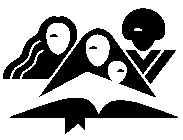 Iglesia Adventista del Séptimo Día 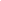 ¿Cuál es la historia del Ministerio de la Mujer?La historia del Ministerio de la Mujer en la Iglesia Adventista del Séptimo DíaLa historia del Ministerio de la Mujer en la División NorteamericanaInicios del Ministerio de la Mujer en otras DivisionesUn breve trasfondo histórico del Ministerio de la Mujer en la Iglesia Adventista del Séptimo DíaPara las directoras del Ministerio de la Mujer en las Divisiones, y para otras interesadas en saber cómo la mujer ha ministrado en la Iglesia Adventista del Séptimo día, siguen algunos datos que presentan un cuadro del curso de la historia del Ministerio de la Mujer desde 1844 hasta el 2005.Un estudio cuidadoso de las recomendaciones y medidas tomadas, darán una visión general de lo que se espera de los oficiales del Ministerio de la Mujer por parte de los miembros del cuerpo de la iglesia.El material que se ofrece a continuación fue investigado con detenimiento y condensado de dos artículos presentados en diciembre del 1990 y febrero del 1991 por Kit Watts, editora asociada de Adventist Review [Revista Adventista en inglés].Diciembre de 1844, Elena Gould Harmon (EGW) recibe su primera visión mientras ora con cuatro jóvenes en Portland, Maine, Estados Unidos. El ministerio de Elena se extiende hasta su muerte en 1915.Octubre de 1874, La señora Henry Gardner, miembro del grupo de oración de Battle Creek, dirige para formar la Sociedad de Dorcas y Benevolencia.1874, La señora S. M. I. Henry, es superintendente de National Department of Evangelistic Work for the Women's Christian Temperance Union [departamento nacional de la obra de evangelística para la unión de temperancia de la mujer cristiana].1896, S.M.I. Henry entra al Battle Creek Sanitarium, convirtiéndose luego en Adventista del Séptimo Día.1898, La señora Henry corresponde con EGW y esboza el “ministerio de la mujer”. La Asociación General (AG) le otorga una licencia ministerial y se convierte en la primera mujer directora del Ministerio de la Mujer en la Asociación General. Escribe un suplemento de cuatro páginas en Review & Herald (R&H) el 6 de diciembre de 1898.1899, La señora Henry publica una columna semanal en Review titulado "La obra evangélica de la mujer", lleno de estudios bíblicos, poesías, cartas, y consejos prácticos. Viaja por Estados Unidos, hablando inagotablemente.Dieciséis de enero de 1900, fallece S. M. I. Henry; funciona un comité de 9 miembros por un tiempo; la columna para las mujeres desaparece de R&H en junio del 1901.Dieciséis de julio de 1915, muere Elena G. de White.Septiembre de 1973, El primer comité sobre “Role of Women in the Church" [función de la mujer en la iglesia] se reúne en Camp Mohaven, Ohio.Abril de 1980, N. C. Wilson, presidente de la AG en la Sesión General en Dallas, dice que la iglesia debe encontrar maneras de organizar y usar el amplio potencial que representan los talentos de las mujeres.1983, La oficina de relaciones humanas funda la comisión de la mujer de la División Norteamericana.Marzo de 1985, Se reúne la comisión sobre la función de la mujer. Se incluyen delegados del campo mundial. Recomienda el desarrollo de un plan de acción afirmativo para mejorar la participación de la mujer en la iglesia.Julio de 1985, Se aprueba durante la Sesión General en New Orleans, la “acción afirmativa” para la participación de la mujer en la obra de la iglesia para que sea un plan prioritario en el liderazgo de la iglesia, y pedir a los líderes que usen su influencia ejecutiva para abrir ante la mujer todos los aspectos del ministerio en la iglesia que no requieran la ordenación.Quince de octubre de 1985, el Comité de la Asociación General establece el consejo del Ministerio de la Mujer, presidiendo Betty Holbrook.Marzo de 1988, se reúne de nuevo una nueva comisión sobre la función de la mujer. Recomienda más estudio. El consejo del Ministerio de la Mujer de la Asociación General diseña una propuesta para el presidente Neal Wilson identificando una posición de tiempo completo para la directora del Ministerio de la Mujer.Abril de 1988, Karen Flowers es asignada como presidente del consejo del Ministerio de la Mujer.Agosto de 1988, con Karen Flowers como directora del consejo, se formula una declaración de misión del Ministerio de la Mujer.Trece de octubre de 1988, "Gender Gap", [diferencia debida al género], un editorial en la Revista Adventista en inglés, elogia a la Asociación de Oregón por establecer un departamento del Ministerio de la Mujer. Se propone un ministerio como tal en el mundo.Dieciséis de marzo de 1989, "Forgotten Heritage" [una herencia olvidada], un editorial en la Revista Adventista, en inglés, resume el trabajo de S. M. I. Henry, y hace un llamado a re establecer el ministerio de la mujer.Diecinueve de marzo de 1989, Se reúnen nueve grupos de mujeres adventistas en una cumbre para líderes, por invitación de NAD Women's Commission [la comisión de la mujer de la División Norteamericana (DNA)]. Se aprueba: pedir una directora de tiempo completo para el Ministerio de la Mujer a nivel de la AG y la DNA.Doce al 17 de julio de 1989, Commission on International Role of Women [comisión sobre la función de la mujer internacional] se reúne en Cohutta Springs, Georgia; Karen Flowers presenta el estudio del consejo del Ministerio de la Mujer sobre la mujer en liderazgo en el campo mundial.  Se reúnen las 17 mujeres miembros y recomiendan una oficina del Ministerio de la Mujer.Trece de julio de 1989, Karen Flowers, directora del consejo del Ministerio de la Mujer, presenta los estudios "The Role of Women in the Church: An International Survey of Seventh-day Adventist Women in Leadership" [La función de la mujer en la iglesia: un estudio internacional de la mujer Adventista del Séptimo Día en liderazgo]. El documento de 57 páginas presenta un perfil de 875 encuestados en todas las Divisiones de la iglesia mundial resumiendo las inquietudes.Diecisiete de julio de 1989, Las 17 mujeres miembros de la comisión sobre la función de la mujer en la iglesia se reúne y declara: Recomendamos el empleo de coordinadoras del Ministerio de la Mujer para coordinar los ministerios para todas las mujeres adventistas, tanto laicas como empleadas de la iglesia. (A) De tiempo completo en los niveles de la AG y la División. (B) Por lo menos medio tiempo en las Uniones y Asociaciones.Veintitrés de julio de 1989, NAD Women's Commission [comisión de la mujer en la DNA] (Camp Hope, British Columbia, Canadá). Las comisionadas provenientes de cada Unión en Norteamérica, dan un voto de afirmación a las recomendaciones anteriores, enfatizando especialmente que su División elija una directora para el Ministerio de la Mujer.Noviembre de 1989, Dra. Ramona Pérez Greek nombrada directora de la comisión de la mujer en la DNA.Doce de junio de 1990, Karen Flowers, directora del consejo del Ministerio de la Mujer en la AG, presenta la propuesta de una directora de tiempo completo a los oficiales de la Asociación General. No se tomó ningún voto en esta ocasión.Cinco al 15 de julio de 1990, el consejo del Ministerio de la Mujer de la AG presenta una mesa de exposición en la Sesión de la AG en Indianápolis. Se utiliza en cada División mundial un tapiz representando a la mujer adventista sirviendo a Cristo.  Pronto se presentará en la Sede de la AG. No se discute el Ministerio de la Mujer en la Sesión General.Doce de julio de 1990, President's Honor Roll [lista de honor del presidente], iniciado por Karen Flowers, directora de consejo del Ministerio de la Mujer y Neal C. Wilson. Cada presidente de la División elije a una mujer que apoye a la iglesia con contribuciones sobresalientes para representar a la mujer Adventista en su División. Veinticuatro de septiembre de 1990, 35 mujeres representando varios grupos, se reúnen en Pennsylvania pidiendo a la iglesia que elija una directora para el Ministerio de la Mujer en todos los niveles. Los deberes incluirían identificación, asesoramiento, y desarrollo de estrategias para suplir las necesidades de las mujeres; generar y diseminar información fidedigna  concerniente a la función de la mujer en la iglesia; patrocinar retiros con el propósito de alimentar espiritualmente; dirigir actividades para educar en lo relacionado con el gobierno y políticas eclesiásticas. A nivel de AG, esta persona serviría como secretaria de campo. En todos los niveles, esta posición recibiría total subvención, incluyendo presupuesto para viajes y presupuestos para cubrir estudios, publicaciones, traducciones, materiales, y reuniones.Septiembre de 1990, Elizabeth Sterndale elegida por NADCOM/GCC committee [comité de la DNA y la AG] como secretaria de campo para la División Norteamericana y concedida estatus de oficial como coordinadora del Ministerio de la Mujer en la División Norteamericana. Cuatro de octubre de 1990, El concilio anual acepta la recomendación del presidente de la Asociación General, Robert Folkenberg:SIENDO QUE, cada persona necesita afirmación de su valor personal y el valor que la iglesia da a los dones y contribuciones de las personas;  ySIENDO QUE, la mujer representa una amplia gama de dones espirituales esperando el total desarrollo y uso en el cumplimiento de la misión global de la iglesia; y SIENDO QUE, el diálogo abierto aportando las perspectivas de las mujeres al liderazgo traerá mejor equilibrio y entereza a la toma de decisiones; y SIENDO QUE, la mujer necesita ser alimentada espiritualmente, atendida en sus necesidades únicas, y guiada al servicio cristiano; se RECOMIENDA:Autorizar la organización de una oficina del Ministerio de la Mujer en la Asociación General para fomentar el ministerio de mujer a mujer en la iglesia mundial. Esta persona reportará al presidente. (Esta posición envuelve un presupuesto existente, y no uno adicional.)Solicitar a cada División que identifique su grado de necesidad para un Ministerio de la Mujer y encontrar maneras de satisfacer esta necesidad. 
Cinco de octubre de 1990, Rose Otis elegida como primera directora, oficina del Ministerio de la Mujer, Asociación General. Julio de 1995, la Asociación General en Sesión, aprueba el estatus de departamento total al Ministerio de la Mujer.Julio de 1995, Rose Otis elegida directora del Departamento del Ministerio de la Mujer, Asociación General. Octubre de 1995, Ardis Stenbakken nombrada directora asociada del Departamento del Ministerio de la Mujer, Asociación General. Diciembre de 1996, Dorothy Eaton Watts elegida directora del Departamento del Ministerio de la Mujer, Asociación General.Seis de octubre de 1997, El concilio anual elige a Ardis Dick Stenbakken como directora del Departamento del Ministerio de la Mujer, Asociación General.Abril de 1998, Lynnetta Siagian Hamstra elegida directora asociada del Departamento del Ministerio de la Mujer, Asociación General.2001-2005 Heather-Dawn Small elegida directora asociada del Departamento del Ministerio de la Mujer, Asociación General.2004, Ardis Stenbakken se jubila a fines del 2004Julio del 2005, Heather-Dawn Small elegida directora del Ministerio de la MujerJulio de 2005, Raquel Queiroz da Costa Arrais elegida directora asociada *General Conference Women's Ministries Handbook [manual del Ministerio de la Mujer de la Asociación General]TRABAJO EN GRUPO:  AsignACIÓN #1Nota para el presentador:  Antes de esta reunión, distribuya bolsas de papel para almuerzo a todas las mujeres. Instrúyales a colocar un objeto que ilustre algo que Dios hace por ellas. No deben decirle a nadie lo que coloquen dentro de la bolsa, pero deben traerlo a esta reunión. En la reunión, pídales que formen grupos de ocho, nueve, diez, pero no más de diez. La persona más joven comienza. Una a la vez sacará el objeto y explicará en dos o tres oraciones cómo ello ilustra la obra de Dios en sus vidas.TRABAJO EN GRUPO:  AsignACIÓN #2Nota al presentador:  Pide a las mujeres que compartan en grupos de tres o cuatro una ocasión en que Dios satisfizo sus necesidades físicas, mentales, sociales, y emocionales. Tal vez una o dos puedan compartir una ocasión en que Dios les dio sabiduría o dirección cuando la necesitaron. Dé 3 minutos para compartir.TRABAJO EN GRUPO:  AsignACIÓN #3Nota al presentador:  Pida a las mujeres que trabajen juntas en grupos de tres o cuatro. Pida a la mitad del grupo que inicien en la página 29 hacia delante. Pida a la otra mitad que trabaje del final hacia arriba. Pídales que piensen en dos mujeres de la Biblia que confiaron en la Palabra de Dios para suplir su necesidad especial. ¿Cuál fue la situación en la que se suplió la necesidad? Después de cuatro o cinco minutos, obtenga las respuestas de los grupos según las diferentes áreas mencionadas en la página 29.Trabajo en Grupo:  Asignación # 4Nota al presentador: Pida al grupo que lea Génesis 21:9-20 por rotación. Pídales que se coloquen en el lugar de cada mujer y traten de imaginar las emociones que sintieron y las necesidades que tenían en ese momento en su vida. Luego pídales que dialoguen las siguientes preguntas: Sara:	1) ¿Qué emociones tuvo?	2) ¿Cuáles fueron sus necesidades?	3) ¿Qué lecciones tienen las experiencias de Sara para la mujer cristiana de hoy?Hagar:	1) ¿Qué emociones tuvo?	2) ¿Cuáles fueron sus necesidades?	3) ¿Qué lecciones tienen las experiencias de Hagar para la mujer cristiana de hoy?Dirección1.2.Salmo 119:105Necesidades emocionales1.2.Filipenses 4:19Necesidades físicas1.2.Mateo 6:28-33Necesidades eternas1.2.2 Timoteo 3:151 Pedro 2:2Necesidad de significado 1.2.Salmo 119:104Defensa contra Satanás 1.2.Salmo 119:11